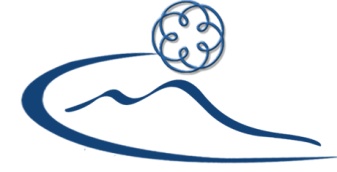 Ordine dei Dottori Commercialisti e degli Esperti ContabiliCircondario del Tribunale di NapoliEnte Pubblico non Economico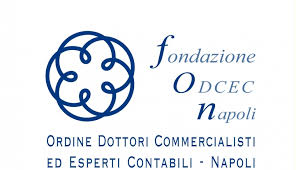 CORSOLa tutela dei diritti  del contribuente tra Corti europee e giustizia internaIl/La sottoscritto/ dott./ssa _______________________nato/a a__________________il _____________ tel.____________ fax ________________cell.________________e-mail _______________________________________________________________ iscritto/a all’ODCEC di ____________________________________________ iscritto/a al Registro praticanti tenuto all’ODCEC di_______________________ Esterno/a iscritta ………………………………………………………………………Nome………………………………… Cognome………………………………………Via……………………………………… CAP  …………….  Città………….……….Cod. fisc…………………………………..…./ P.IVA……………..…………………..chiede  di prenotare la propria partecipazione al corso in oggettoAllego all’uopo copia di pagamento di € ………….. Data_____________						_Firma ______________________________